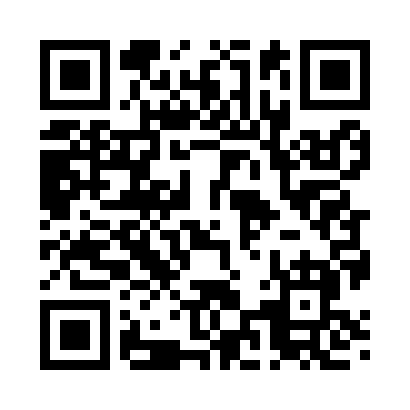 Prayer times for Coville, Washington, USAWed 1 May 2024 - Fri 31 May 2024High Latitude Method: Angle Based RulePrayer Calculation Method: Islamic Society of North AmericaAsar Calculation Method: ShafiPrayer times provided by https://www.salahtimes.comDateDayFajrSunriseDhuhrAsrMaghribIsha1Wed4:115:551:125:118:2910:132Thu4:095:531:115:128:3010:153Fri4:075:521:115:128:3210:174Sat4:045:501:115:138:3310:195Sun4:025:481:115:138:3510:216Mon4:005:471:115:148:3610:247Tue3:585:451:115:158:3710:268Wed3:555:441:115:158:3910:289Thu3:535:421:115:168:4010:3010Fri3:515:411:115:168:4110:3211Sat3:495:401:115:178:4310:3412Sun3:465:381:115:178:4410:3613Mon3:445:371:115:188:4510:3914Tue3:425:361:115:188:4710:4115Wed3:405:341:115:198:4810:4316Thu3:385:331:115:198:4910:4517Fri3:365:321:115:198:5110:4718Sat3:345:311:115:208:5210:4919Sun3:325:301:115:208:5310:5120Mon3:305:291:115:218:5410:5421Tue3:285:271:115:218:5510:5622Wed3:265:261:115:228:5710:5823Thu3:245:251:115:228:5811:0024Fri3:225:241:115:238:5911:0225Sat3:205:241:125:239:0011:0426Sun3:195:231:125:249:0111:0627Mon3:175:221:125:249:0211:0728Tue3:175:211:125:249:0311:0829Wed3:165:201:125:259:0411:0830Thu3:165:201:125:259:0511:0931Fri3:165:191:125:269:0611:09